Name ___________________________________________		Date ________________________Unit 3-1: Introduction to MatterI. MatterMatter is anything that has _____________________________ and __________________________Matter also has certain properties (traits or characteristics)II. PropertiesThere are traits or characteristics that can be used to identify matter.Can be ___________________________________________________ propertiesCan be ___________________________________________________ propertiesIII. Physical Propertiesa. Characteristics that can be __________________________________without      _____________________________________________________________________________________.b. Examples:___________________________________________ShapeTexture__________________________________________Phase or state (solid, liquid, gas)Malleability (can be hammered into shapes)Solubility (can dissolve in another substance)IV. Physical ChangesOccur when one or more of the ___________________________ properties of a substance is changed.Examples:____________________________________________________Bending copper pipeBreaking glassBoiling water_____________________________________________________IMPORTANT: YOU STILL HAVE THE SAME MATERIAL!!V. Chemical Properties         How a substance reacts with other substances.____________________________ be observed without _________________________ the _________________________________________ being studiedExamples:Flammability (burning something)Reactivity (how a substance reacts when mixed with another substance)VI. Chemical ChangesCause the composition (make-up) of a substance to be different.A ____________________________________________is produced with new properties of its own.Examples:_________________________________________________________Acids corroding metalsBurning sugar________________________________________________________A new substance is produced…you do NOT have what you started with VII. Signs of a Chemical Change______________________________________________ formationLight formation______________________________________________ formationColor changeFormation of solid precipitate (materials that can’t be dissolved in a liquid)VIII. Kinetic Molecular TheoryTheory that describes that all matter is made of particles that are ____________________________ in motion (______________________________________________________ energy)These particles collide with one another but do not stop moving.The amount of energy in the particles determines the ___________________________ (phase) of matter.IX. SolidsThe particles are very close together and cannot move past each other.  They just vibrate back and forth in place.This causes a solid to have:A definite (set) ______________________________________________________A definite (set) ______________________________________________________X. Liquids   The particles are close together but can slide easily past one another.This causes a Liquid to have:A definite ________________________________________________________________________NO definite shape (liquids take the shape of their container)XI. Gas   Particles in a gas are very _________________________________________________and moving freely.This causes a gas to have:___________________________________definite shape___________________________________definite volumeXII. PlasmaState of matter caused when high energy causes the atoms in matter to break apart into charged particles.Most common form of matter in the ______________________________ (not earth) found on the ______________________________ and other _________________________________________.Naturally occurring on earth in _____________________________________, flames and auroras.Produced in fluorescent and____________________________________________________lights.Unit 3-2 – Phase ChangesI. Phase ChangesA _______ase change is a _______ysical change that occurs when one phase (state) of matter changes into another.Usually occurs when thermal (heat) energy is added or removed
II. Heating Curve
   To show phase changes, a ____________________________________________________is used. A heating curve is a graph of _________________________________________________ against                                                                       ______________________________________________________.  III. Melting          This occurs when a _________________________ changes to a ___________________________.____________________________________________ in temperature (addition of heat energy) causes particles to move faster and farther apart so the molecules spread out.IV. Freezing           A ____________________________ changes to a ________________________________.Decrease in temperature (removal of heat energy) causes particles to move slower and closer together.V. Vaporization: (Evaporation/Boiling)
A ________________________________ changes to a _____________________________________________________________ in temperature (addition of heat energy) causes particles to move very fast and escape into the atmosphere.There are 2 types-evaporation and boiling	i. Evaporation- only takes place on the surface     of a liquid 		-Example- puddle evaporating on a warm day	ii. Boiling- takes place on the surface and below the liquid. 		-Example- boiling waterVI. Condensation           A _______________________________ changes to a __________________________________.Decrease in temperature (removal of heat energy) causes particles to slow down to a point where they are in contact with one another.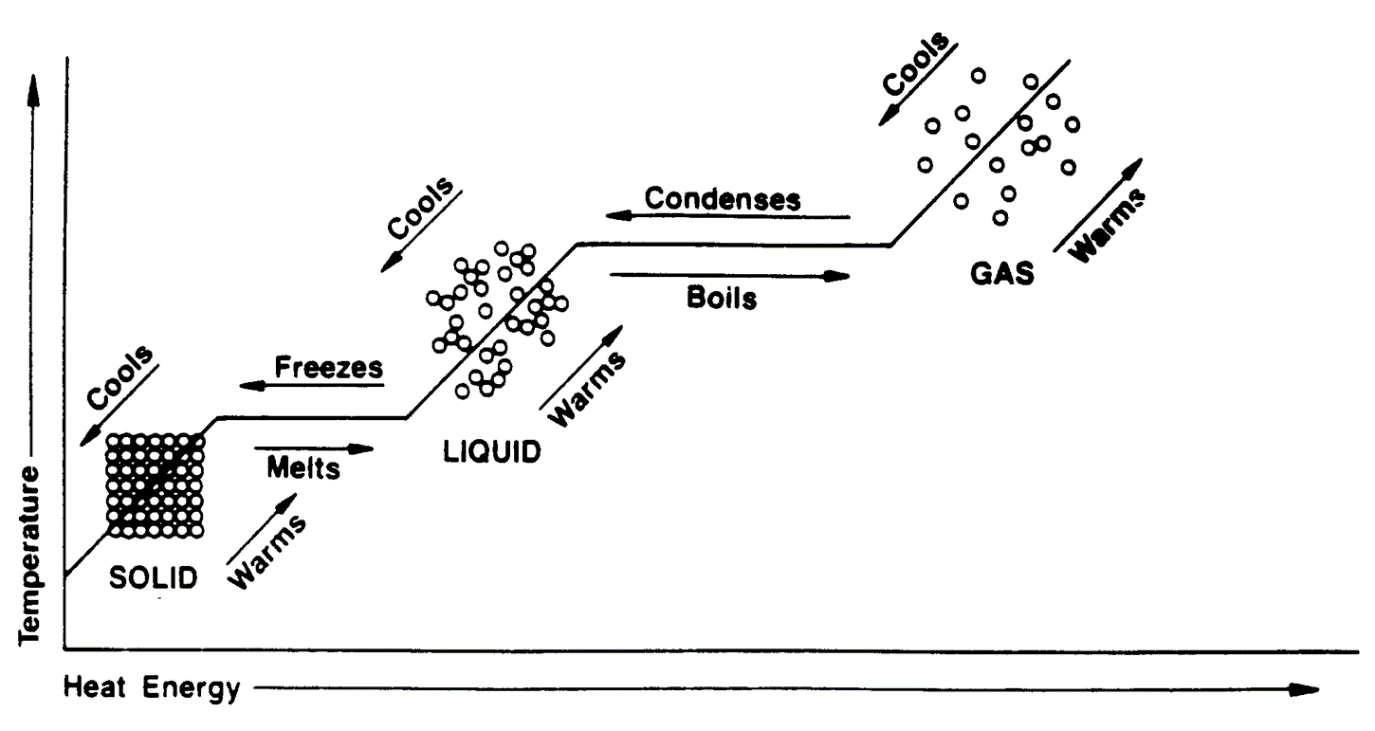 VII. Sublimation______________________________changes DIRECTLY to a _______________________________ (with NO liquid phase in between)Examples:Dry Ice (frozen Carbon Dioxide)IodineVIII. Deposition              ____________________________changes DIRECTLY to a ______________________________ (with NO liquid phase in between)Examples:Snow-(air to ice)VIII. Important Temperaturesa. Melting Point – the temperature at which any more additional heat will cause a solid to melt.Water (ice cube)                  0° CelsiusGold        		    1064 ° CelsiusOxygen   		     -218 ° Celsiusb. ________________________________– the temperature at which more heat removal will cause a liquid to change to a solid.Water     0° CelsiusGold       1064° Celsiusc. _______________________________– the temperature at which any additional heat will cause a liquid to change to a gas.Water         100° Celsius (212 F °)Gold           2807° CelsiusNitrogen     -196° CelsiusOxygen     - 183°CelsiusSome general thoughts….As you move from ________________________________, the heat energy increases over time.Instead of raising the temperature, the heat energy is used to provide the molecules with more energy to move around.As you move from __________________________________, the heat energy decreases (is lost to the environment, or atmosphere) over time.Instead, the heat energy is lost because the molecules are becoming more rigid, and they do not need the extra energy for particles to move around